2 nde         DS de Mathématiques n°3		02/03/2024Nom : ……………………………………………………………………………………………………………………………………………………………………………..……………..La calculatrice est autorisée. Le sujet est à compléter et à rendre avec vos copies.Exercice n°1 (18 points) :Partie ALa courbe représentative d’une fonction est donnée ci-contre.Par lecture graphique, compléter :Le domaine de définition de la fonction  est  ………………………………………….L’image de 1 par  est  ………………………………………….Les antécédents de 12 par  sont ………………………………………….………………………………………….L’équation  a pour ensemble solution ………………………………………….Les solutions de l’inéquation  sont les réels de ………………………………Le tableau de variations de  sur estLe maximum de  sur est ………………………………………… atteint en …………………………………………Le tableau de signes de  sur  est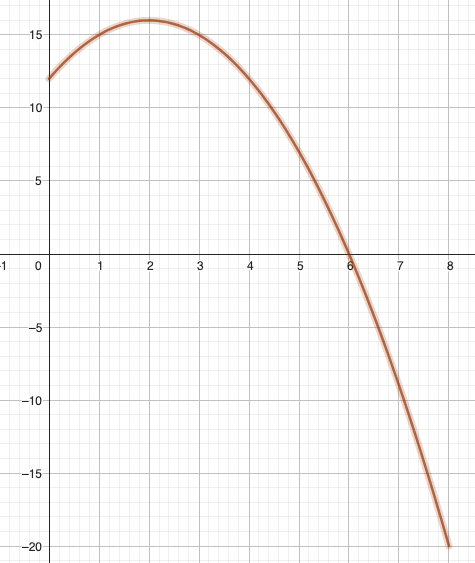 Partie B. Cette partie est à rédiger sur votre copie.On admet que la fonction  est définie par Montrer que :  . Montrer que :   En utilisant la forme la plus adaptée résoudre algébriquement Dresser un tableau de valeurs de la fonction pour les  allant de 1 à 4 avec un pas de 0,5 Partie C. A l’aide des parties A et B, répondre sur la copieÀ un temps , on lance une balle depuis une falaise haute de 12 mètres. On mesure les altitudes  en mètre en fonction du temps  en secondes. Quelle est la hauteur maximale de la balle ? Au bout de combien de temps l'atteint-elle ?Au bout de 3 secondes, à quelle hauteur est la balle ? Au bout de combien de secondes atteint-elle le niveau de la mer (altitude = 0 m)?Exercice n°2 (18 points) : Les deux parties sont indépendantes.Partie A. 1. Placer, ci-dessous, les points , ,  et  telle que :   est l’image de  par la translation de vecteur 2. a. Démontrer que     b. Montrer que  milieu de 3.  À l'aide de la relation de Chasles, simplifier : 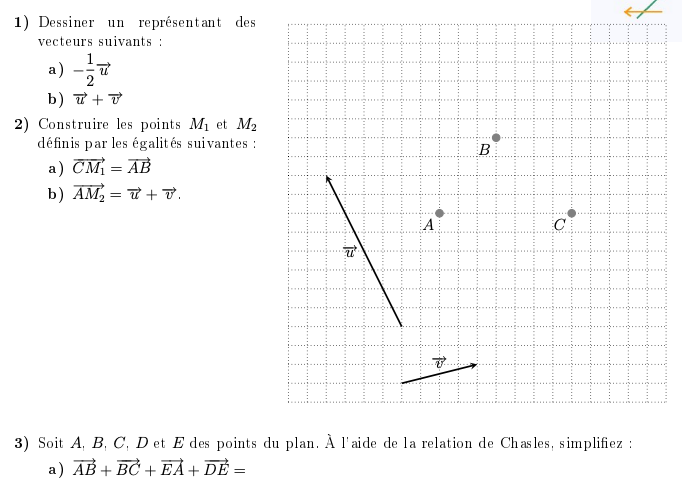 Partie B.Dans un repère orthonormé, on a les points  et . Déterminer le rayon du cercle de centre qui passe par Déterminer les coordonnées du point diamétralement opposé à  sur ce cercle.Démontrer que ce cercle passe par le point  de coordonnées Déterminer les coordonnées du vecteur  Déterminer les coordonnées du point  pour que  soit un parallélogramme. est-il un losange ? Justifier. Partie C.On donne le programme en langage python ci-dessous :Que peut-on en déduire pour les points  et  ?Exercice n°3 (4 points) Résoudre les équations suivantes :Résoudre les inéquations suivantes et donner l’ensemble des solutions sous forme d’intervalle :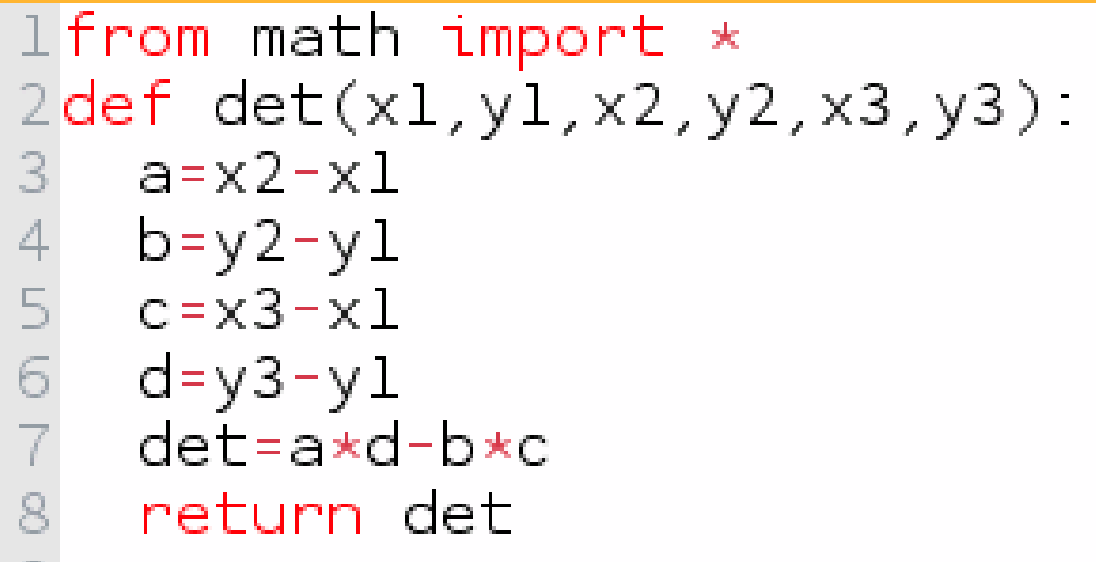 En tapant dans la console, l’instruction suivante :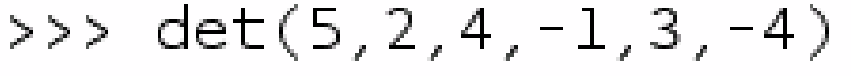 quelle valeur va-t-on obtenir à l’affichage ? 